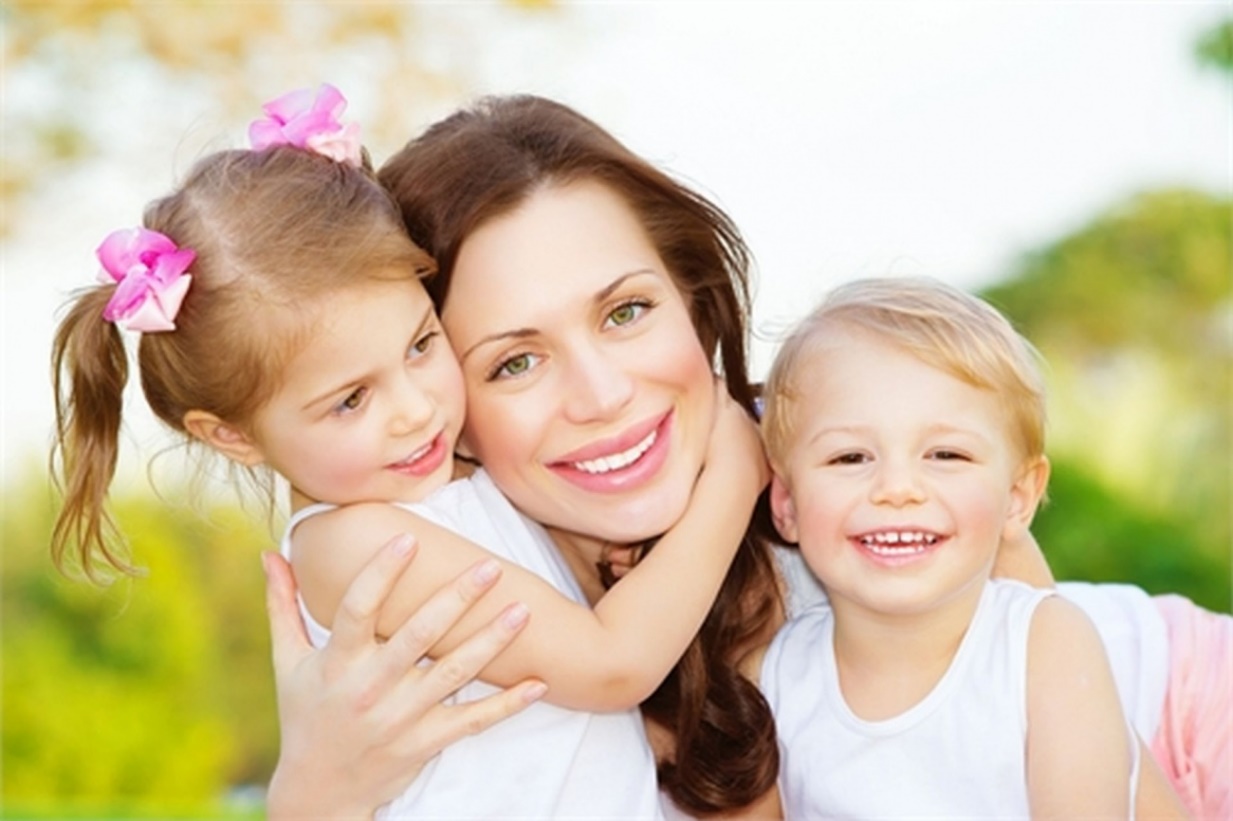 Консультация для родителей10 способов показать ребенку, что вы его любитеДети постоянно нуждаются в подтверждении любви родителей. Кроме нежных слов и объятий, есть масса других способов показать своему ребенку, как он вам дорог. Прорисуйте вместе или раскрасьте вдвоем одну раскраскуСделайте для ребенка маленький подарок-сюрприз. Пусть малыш сам его найдет.Разрешите ребенку брать вашу одежду для игры и переодевания.Предложите ему делать вам прическиПозвольте малышу помогать вам на кухне. Пусть что- то сам вылепит из теста.Предложите вместе с вами помыть тарелки и подмести пол.Читайте ему в слух книги.Всегда спрашивайте ребенка, как прошел его день.Устраивайте совместные вылазки на природу. Гуляйте с ним и активно участвуйте в его играх.	                                                                                                     Хорошун Т.Н. 2020г